Выбери будущее сегодня!Выбор профессии для современного школьника несколько отличается от выбора профессии десять-пятнадцать лет назад. Сейчас на вопрос “Кем быть?” практически невозможно ответить один раз. К нему можно (и нужно!) возвращаться в течение всей жизни. Кем быть? Как эффективно выстроить  профессиональный план? На эти и другие вопросы искали и находили ответы мальчишки и девчонки Темрюкского района в рамках профориентационной акции  “Выбери будущее сегодня”. Данная акция проходит ежегодно для ребят, состоящих на профилактических учётах в КДН и ЗП при администрации муниципального образования Темрюкский район и ОПДН ОМВД России по Темрюкскому району, в соответствии с планом работы комиссии по делам несовершеннолетних и защите их прав при администрации муниципального образования Темрюкский район на 2019 год.Специалисты центра занятости проинформировали ребят о ситуации на рынке труда Краснодарского края и Темрюкского района. Рассказали о  стратегиях выбора профессии, возможности трудоустройства в период каникул, требованиях трудового законодательства в области оплаты и охраны труда несовершеннолетних.На примере мультипликационного героя Густава актуализировали представления ребят об эффективных способах достижения цели и о важности получения качественного образования в становлении профессионала. Представители государственного бюджетного профессионального образовательного учреждения Краснодарского края “Славянский сельскохозяйственный техникум” филиала в п. Веселовке, презентовали востребованные профессии, которым обучают и пригласили ребят вступить в ряды их студентов.Ну и конечно, какая же встреча для школьников без развлечения! Все ребята активно  отгадывали каверзные загадки о профессиях и получали сладкие призы.В завершении, все желающие смогли пройти компьютерное тестирование в мобильном центре занятости и получить персональные  рекомендации по успешному выбору профессии!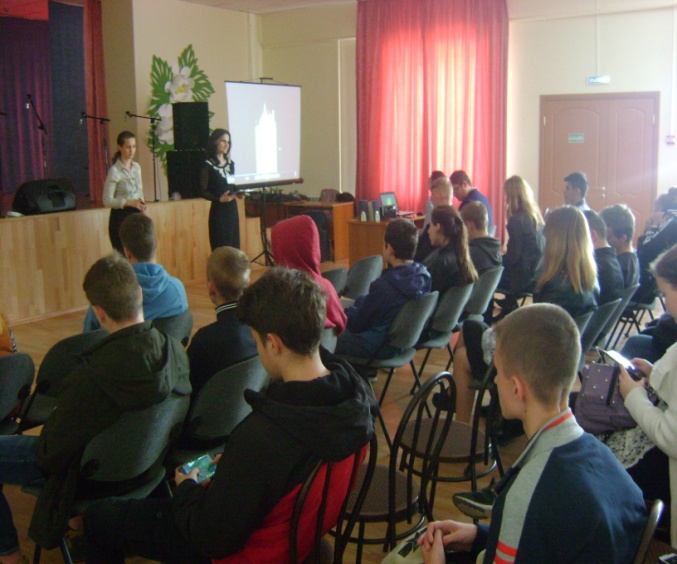 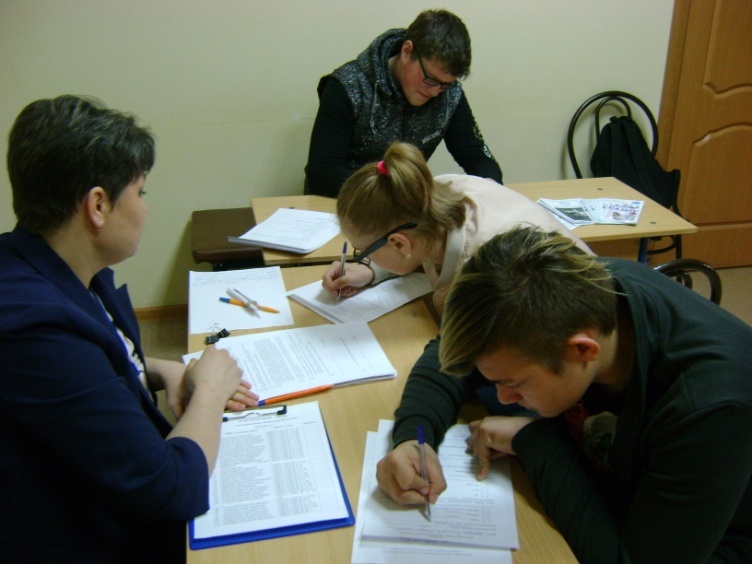 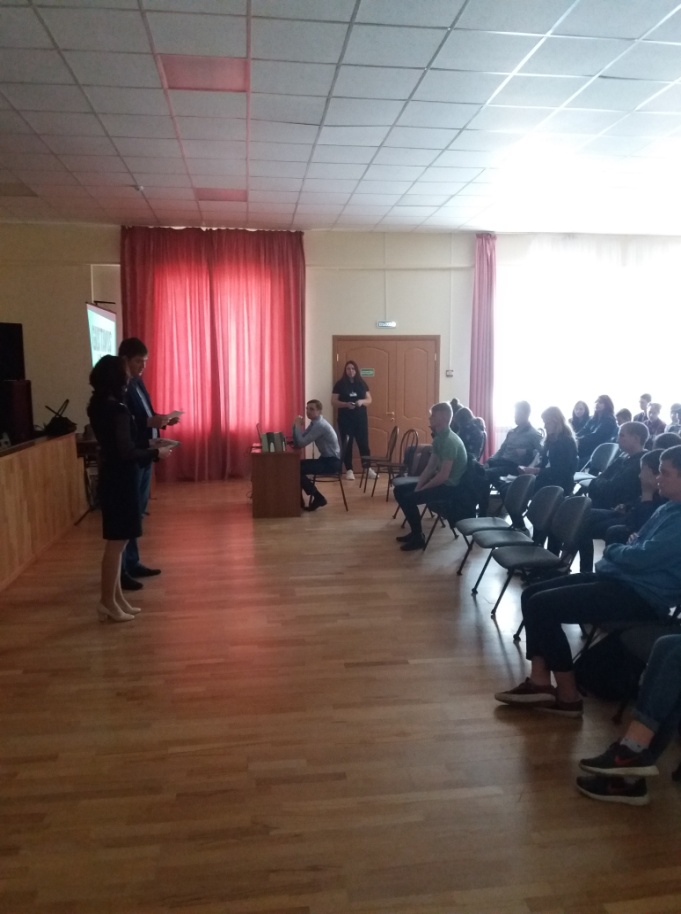 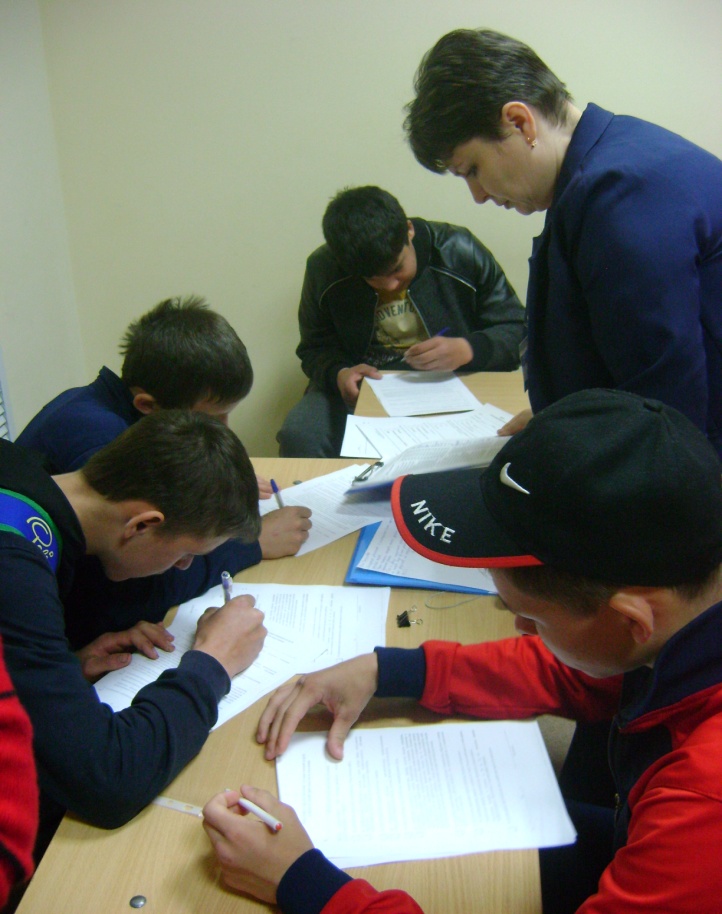 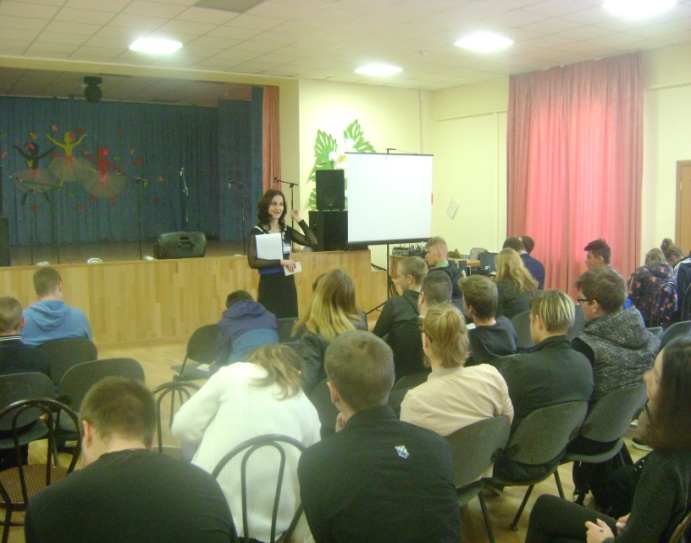 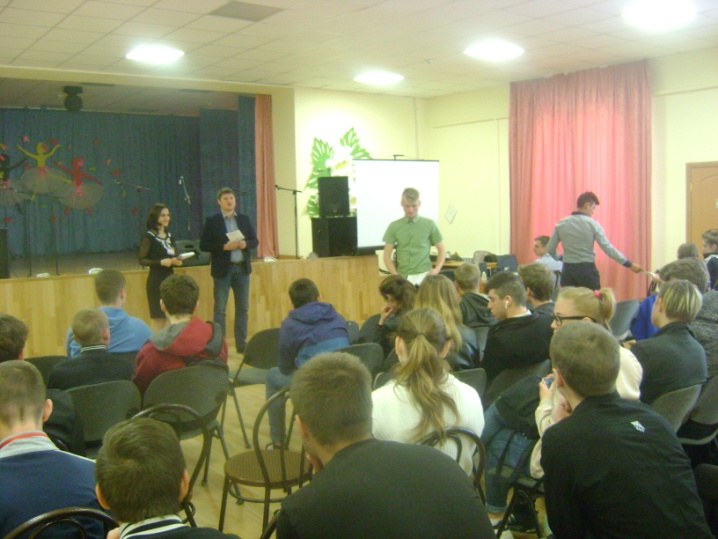 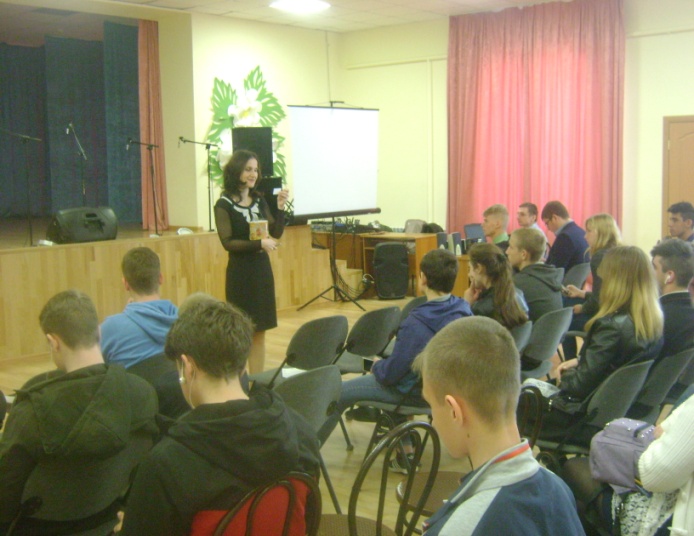 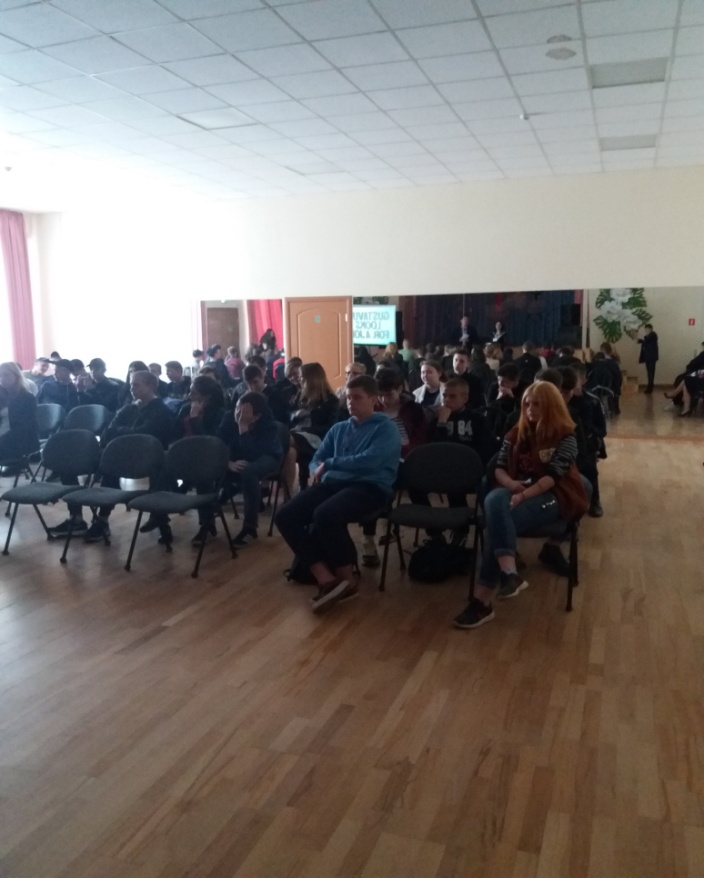 